September 2022September 2022September 2022September 2022September 2022September 2022September 2022September 2022September 2022MaandagDinsdagWoensdagWoensdagDonderdagVrijdagVrijdagZaterdagZondag29-08Vakantie30-08Vakantie31-08Vakantie31-08Vakantie1Vakantie2Vakantie2Vakantie3Vakantie4Vakantie5Eerste schooldag/Opening Hoofdluis contr.Kanjerweek 6 Tineke jarig 77899101112Start thema 1 Kanjerweek13Kick off nieuwe stagiaires 14Herdenking Tom14Herdenking Tom15Anne & Kim jarig161617181920Kennismakings-gesprekken(middag)21Kennismakings-gesprekken(middag)OR21Kennismakings-gesprekken(middag)OR22Kennismakings-gesprekken(middag)23Start plusklas23Start plusklas242526Vera jarigStart Spaanse les2728GMR(De Tovervogel)28GMR(De Tovervogel)2930301-10Renske jarig2-10Basisschool De VonderKloosterlaan 325066 AN MoergestelTel. 013-7112411Info.devonder@stgboom.nlBasisschool De VonderKloosterlaan 325066 AN MoergestelTel. 013-7112411Info.devonder@stgboom.nlBasisschool De VonderKloosterlaan 325066 AN MoergestelTel. 013-7112411Info.devonder@stgboom.nl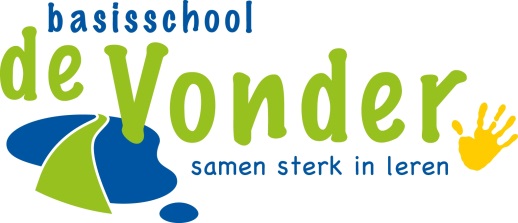 Notities: __________________________________________________________________ _________________________________Notities: __________________________________________________________________ _________________________________Notities: __________________________________________________________________ _________________________________Oktober 2022Oktober 2022Oktober 2022Oktober 2022Oktober 2022Oktober 2022Oktober 2022Oktober 2022Oktober 2022MaandagDinsdagWoensdagWoensdagDonderdagVrijdagVrijdagZaterdagZondag3Kinderboeken-week start45Bregje jarigStudiedag5Bregje jarigStudiedag6Jamy jarig7789101112121314  14  15161718Kamp groep 819Kamp groep 819Kamp groep 820Kamp groep 821Kamp groep 8Eind thema 1 12.00 uur uit21Kamp groep 8Eind thema 1 12.00 uur uit222324Vakantie25Vakantie26Vakantie26Vakantie27Vakantie28Vakantie28Vakantie2930Basisschool De VonderKloosterlaan 325066 AN MoergestelTel. 013-7112411Info.devonder@stgboom.nlBasisschool De VonderKloosterlaan 325066 AN MoergestelTel. 013-7112411Info.devonder@stgboom.nlBasisschool De VonderKloosterlaan 325066 AN MoergestelTel. 013-7112411Info.devonder@stgboom.nlNotities: __________________________________________________________________ _________________________________Notities: __________________________________________________________________ _________________________________Notities: __________________________________________________________________ _________________________________November 2022November 2022November 2022November 2022November 2022November 2022November 2022November 2022November 2022MaandagDinsdagWoensdagWoensdagDonderdagVrijdagVrijdagZaterdagZondag31-10Marit jarigStart thema 2Hoofdluis contr.Infobijeenkomst VO gr. 7 - 8(16.00 – 17.00)1223445678991011Thijs jarig11Thijs jarig121378StudiemiddagStudiemiddag1011Thijs jarig11Thijs jarig1213141516OR 16OR 17Nienke jarig18Studiedag18Studiedag1920Jeanne jarig21CITO groep 8(hele week)2223232425252627Magret jarig28CITO groep 8(hele week)29GMR (De Coppele)30301-122-122-123-124-12Basisschool De VonderKloosterlaan 325066 AN MoergestelTel. 013-7112411info@devonder@stgboom.nlBasisschool De VonderKloosterlaan 325066 AN MoergestelTel. 013-7112411info@devonder@stgboom.nlBasisschool De VonderKloosterlaan 325066 AN MoergestelTel. 013-7112411info@devonder@stgboom.nlNotities: __________________________________________________________________ _________________________________Notities: __________________________________________________________________ _________________________________Notities: __________________________________________________________________ _________________________________December 2022December 2022December 2022December 2022December 2022December 2022December 2022December 2022December 2022MaandagDinsdagWoensdagWoensdagDonderdagVrijdagVrijdagZaterdagZondag5Sinterklaas op school6Studiedag7789910111213Advies-gesprekken gr. 8 (middag)14Advies-gesprekken gr. 8 (middag)14Advies-gesprekken gr. 8 (middag)15Advies-gesprekken gr. 8 (middag)16Einde thema 216Einde thema 21718Lotte jarig1920212122Kerstviering2312:00 uur uit2312:00 uur uit2425Eerste Kerstdag26VakantieTweede Kerstdag27Vakantie28Vakantie28Vakantie29Vakantie30Vakantie30Vakantie31Vakantie1-1VakantieJeske jarigMichelle jarigBasisschool De VonderKloosterlaan 325066 AN MoergestelTel. 013-7112411Info.devonder@stgboom.nlBasisschool De VonderKloosterlaan 325066 AN MoergestelTel. 013-7112411Info.devonder@stgboom.nlBasisschool De VonderKloosterlaan 325066 AN MoergestelTel. 013-7112411Info.devonder@stgboom.nlNotities: __________________________________________________________________ _________________________________Notities: __________________________________________________________________ _________________________________Notities: __________________________________________________________________ _________________________________Januari 2023Januari 2023Januari 2023Januari 2023Januari 2023Januari 2023Januari 2023Januari 2023Januari 2023MaandagDinsdagWoensdagWoensdagDonderdagVrijdagVrijdagZaterdagZondag2Vakantie3Vakantie4Vakantie4Vakantie5Vakantie6Vakantie6Vakantie7Vakantie8Vakantie9Start thema 3 SchoolbreedHoofdluis contr.1011OR 11OR 121313141516Kanjerkijk-moment17Stan jarig18Kanjerkijk-moment18Kanjerkijk-moment192020212223Middentoetsing CITO gr 3-7(hele week)2425252627272829Basisschool De VonderKloosterlaan 325066 AN MoergestelTel. 013-7112411Info.devonder@stgboom.nlBasisschool De VonderKloosterlaan 325066 AN MoergestelTel. 013-7112411Info.devonder@stgboom.nlBasisschool De VonderKloosterlaan 325066 AN MoergestelTel. 013-7112411Info.devonder@stgboom.nlNotities: __________________________________________________________________ _________________________________Notities: __________________________________________________________________ _________________________________Notities: __________________________________________________________________ _________________________________Februari 2023Februari 2023Februari 2023Februari 2023Februari 2023Februari 2023Februari 2023Februari 2023Februari 2023MaandagDinsdagWoensdagWoensdagDonderdagVrijdagVrijdagZaterdagZondag30-1 Middentoetsing CITO gr 3-7(hele week)31-111233 4Guusje jarig5678Start kinderjury 8Start kinderjury 9101011Iris jarig 1213Groep 1-2 vrij(i.p.v. 17-2)14151516GMR (De Bunders)17Einde thema 3CarnavalGr. 1 t/m 8Rapport 1/ Portfolio 17Einde thema 3CarnavalGr. 1 t/m 8Rapport 1/ Portfolio 181920Vakantie21Vakantie22Vakantie22Vakantie23Vakantie24Vakantie24Vakantie25Vakantie26VakantieBasisschool De VonderKloosterlaan 325066 AN MoergestelTel. 013-7112411Info.devonder@stgboom.nlBasisschool De VonderKloosterlaan 325066 AN MoergestelTel. 013-7112411Info.devonder@stgboom.nlBasisschool De VonderKloosterlaan 325066 AN MoergestelTel. 013-7112411Info.devonder@stgboom.nlNotities: __________________________________________________________________ _________________________________Notities: __________________________________________________________________ _________________________________Notities: __________________________________________________________________ _________________________________Maart 2023Maart 2023Maart 2023Maart 2023Maart 2023Maart 2023Maart 2023Maart 2023Maart 2023MaandagDinsdagWoensdagWoensdagDonderdagVrijdagVrijdagZaterdagZondag27-2Start thema 4Hoofdluis contr28-2Rapport-gesprekken gr. 1-7 (8)(middag)1Rapport-gesprekken gr. 1-7 (8)(middag)1Rapport-gesprekken gr. 1-7 (8)(middag)2Rapport-gesprekken gr. 1-7 (8)(middag)3345678OR8OR9101011Kristel jarig121314151516Studiedag171718192021Pim jarig22222324242526Thaddé jarig27Verkeersweekschoolbreed(hele week)2829Streetwise29Streetwise30Streetwise31311-42-4Basisschool De VonderKloosterlaan 325066 AN MoergestelTel. 013-7112411Info.devonder@stgboom.nlBasisschool De VonderKloosterlaan 325066 AN MoergestelTel. 013-7112411Info.devonder@stgboom.nlBasisschool De VonderKloosterlaan 325066 AN MoergestelTel. 013-7112411Info.devonder@stgboom.nlNotities: __________________________________________________________________ _________________________________Notities: __________________________________________________________________ _________________________________Notities: __________________________________________________________________ _________________________________April 2023April 2023April 2023April 2023April 2023April 2023April 2023April 2023April 2023MaandagDinsdagWoensdagWoensdagDonderdagVrijdagVrijdagZaterdagZondag34Nationale buitenlesdag556Paasviering7Goede vrijdag7Goede vrijdag89Eerste Paasdag10Tweede Paasdag1112GMR (De Vonder)12GMR (De Vonder)1314Einde thema 414Einde thema 4151617Groep 1-2 vrij(i.p.v. 21-4)18Danique jarigIEP gr. 819IEP gr. 8OR 19IEP gr. 8OR 2021KoningsspelenGr. 1 - 821KoningsspelenGr. 1 - 8222324Vakantie25Vakantie26Vakantie26Vakantie27Vakantie28Vakantie28Vakantie29Vakantie30VakantiePatrick jarigBasisschool De VonderKloosterlaan 325066 AN MoergestelTel. 013-7112411Info.devonder@stgboom.nlBasisschool De VonderKloosterlaan 325066 AN MoergestelTel. 013-7112411Info.devonder@stgboom.nlBasisschool De VonderKloosterlaan 325066 AN MoergestelTel. 013-7112411Info.devonder@stgboom.nlNotities: _________________________________ Notities: _________________________________ Notities: _________________________________ Mei 2023Mei 2023Mei 2023Mei 2023Mei 2023Mei 2023Mei 2023Mei 2023Mei 2023MaandagDinsdagWoensdagWoensdagDonderdagVrijdagVrijdagZaterdagZondag1Vakantie2Vakantie3Vakantie3Vakantie4Vakantie5Vakantie5Vakantie6Vakantie7Vakantie8LentekriebelsschoolbreedHoofdluis contrStem week kinderjury9101011Schoolfotograaf12Schoolfotograaf12Schoolfotograaf1314Moederdag15Majella jarig10 jarig bestaan van de Vonder(deze week)Stemweek kinderjury16Helga jarigPraktisch verkeers-examen gr. 8171718Hemelvaart19Vrije dag19Vrije dag202122 Start thema 5 23Marjan jarigKanjerkijkmoment242425Kanjerkijk-moment26262728EerstePinksterdag29Tweede Pinksterdag3031Eindtoetsing CITO gr. 3-731Eindtoetsing CITO gr. 3-71-6Bram jarigEindtoetsing CITO gr. 3-72-6Eindtoetsing CITO gr. 3-72-6Eindtoetsing CITO gr. 3-73-64-6Basisschool De VonderKloosterlaan 325066 AN MoergestelTel. 013-7112411Info.devonder@stgboom.nlBasisschool De VonderKloosterlaan 325066 AN MoergestelTel. 013-7112411Info.devonder@stgboom.nlBasisschool De VonderKloosterlaan 325066 AN MoergestelTel. 013-7112411Info.devonder@stgboom.nlNotities: __________________________________________________________________ _________________________________Notities: __________________________________________________________________ _________________________________Notities: __________________________________________________________________ _________________________________Juni 2023Juni 2023Juni 2023Juni 2023Juni 2023Juni 2023Juni 2023Juni 2023Juni 2023MaandagDinsdagWoensdagWoensdagDonderdagVrijdagVrijdagZaterdagZondag5Eindtoetsing CITO gr. 3-7(hele week)67Minke jarig7Minke jarig8991011Janne jarig1213A4D14A4D14A4D15A4D16A4D16A4D1718Vaderdag192021Rapport 2/ Portfolio OR 21Rapport 2/ Portfolio OR 22Kennismaking VO gr. 8 (middag)2323242526Marscha jarigGMR (De Groene Parel)27RapportGesprekken groep 1-7 + pré advies gr. 7(middag)28RapportGesprekken groep 1-7 + pré advies gr. 7(middag)28RapportGesprekken groep 1-7 + pré advies gr. 7(middag)29RapportGesprekken groep 1-7 + pré advies gr. 7(middag)30301-72-7Basisschool De VonderKloosterlaan 325066 AN MoergestelTel. 013-7112411Info.devonder@stgboom.nlBasisschool De VonderKloosterlaan 325066 AN MoergestelTel. 013-7112411Info.devonder@stgboom.nlBasisschool De VonderKloosterlaan 325066 AN MoergestelTel. 013-7112411Info.devonder@stgboom.nlNotities: __________________________________________________________________ _________________________________Notities: __________________________________________________________________ _________________________________Notities: __________________________________________________________________ _________________________________Juli 2023Juli 2023Juli 2023Juli 2023Juli 2023Juli 2023Juli 2023Juli 2023Juli 2023MaandagDinsdagWoensdagWoensdagDonderdagVrijdagVrijdagZaterdagZondag3Studiedag 4556Musical groep 87Einde thema 5 7Einde thema 5 8910Wisselmiddag 1112Paula jarig12Paula jarig13Laatste schooldag gr. 1-2 en gr. 8 14Laatste schooldagGr. 3- 712.00 uur uit14Laatste schooldagGr. 3- 712.00 uur uit151617Vakantie18Vakantie29Vakantie29Vakantie20VakantieLennart jarig21Vakantie21Vakantie22Vakantie23VakantieBasisschool De VonderKloosterlaan 325066 AN MoergestelTel. 013-7112411Info.devonder@stgboom.nlBasisschool De VonderKloosterlaan 325066 AN MoergestelTel. 013-7112411Info.devonder@stgboom.nlBasisschool De VonderKloosterlaan 325066 AN MoergestelTel. 013-7112411Info.devonder@stgboom.nlNotities: Sanne jarig op 31-07Claudia jarig op 24-08Ilse jarig op 26-08Eerste schooldag op 28-8Notities: Sanne jarig op 31-07Claudia jarig op 24-08Ilse jarig op 26-08Eerste schooldag op 28-8Notities: Sanne jarig op 31-07Claudia jarig op 24-08Ilse jarig op 26-08Eerste schooldag op 28-8